В соответствии с Федеральным законом от 13.07.2020г. №202-ФЗ "О внесении изменений в Федеральный закон "Об участии в долевом строительстве многоквартирных домов и иных объектов недвижимости и о внесении изменений в некоторые законодательные акты Российской Федерации" и отдельные законодательные акты Российской Федерации" администрация Юськасинского сельского поселения Моргаушского района Чувашской Республики постановляет:Внести в постановление администрации Юськасинского сельского поселения Моргаушского района Чувашской Республики от 13.03.2020г. №12 «Об утверждении административного регламента администрации Юськасинского сельского поселения Моргаушского района Чувашской Республики по предоставлению муниципальной услуги «Выдача разрешений на ввод объекта в эксплуатацию» (далее – Административный регламент) следующие изменения: подпункт пятый пункта 2.6.1. части 2.6. раздела II Административного регламента изложить в следующей редакции:«5) акт, подтверждающий соответствие параметров построенного, реконструированного объекта капитального строительства проектной документации (в части соответствия проектной документации требованиям, указанным в пункте 1 части 5 статьи 49 Градостроительного Кодекса РФ), в том числе требованиям энергетической эффективности и требованиям оснащенности объекта капитального строительства приборами учета используемых энергетических ресурсов, и подписанный лицом, осуществляющим строительство (лицом, осуществляющим строительство, и застройщиком или техническим заказчиком в случае осуществления строительства, реконструкции на основании договора строительного подряда, а также лицом, осуществляющим строительный контроль, в случае осуществления строительного контроля на основании договора);»; Подпункт восьмой пункта 2.6.1. части 2.6. раздела II Административного регламента изложить в следующей редакции:«8) заключение органа государственного строительного надзора (в случае, если предусмотрено осуществление государственного строительного надзора в соответствии с частью 1 статьи 54 Градостроительного Кодекса РФ) о соответствии построенного, реконструированного объекта капитального строительства указанным в пункте 1 части 5 статьи 49 Градостроительного Кодекса РФ требованиям проектной документации (включая проектную документацию, в которой учтены изменения, внесенные в соответствии с частями 3.8 и 3.9 статьи 49 Градостроительного Кодекса РФ), в том числе требованиям энергетической эффективности и требованиям оснащенности объекта капитального строительства приборами учета используемых энергетических ресурсов, заключение уполномоченного на осуществление федерального государственного экологического надзора федерального органа исполнительной власти (далее - орган федерального государственного экологического надзора), выдаваемое в случаях, предусмотренных частью 7 статьи 54 Градостроительного Кодекса РФ;»; Часть 2.10. раздела II Административного регламента дополнить пунктом 2.10.2. следующего содержания:«2.10.2. Различие данных о площади объекта капитального строительства, указанной в техническом плане такого объекта, не более чем на пять процентов по отношению к данным о площади такого объекта капитального строительства, указанной в проектной документации и (или) разрешении на строительство, не является основанием для отказа в выдаче разрешения на ввод объекта в эксплуатацию при условии соответствия указанных в техническом плане количества этажей, помещений (при наличии) и машино-мест (при наличии) проектной документации и (или) разрешению на строительство.»;Подпункт третий пункта 2.10.1 части 2.10. раздела II Административного регламента изложить в следующей редакции:«3) несоответствие объекта капитального строительства требованиям, установленным в разрешении на строительство, за исключением случаев изменения площади объекта капитального строительства в соответствии с пунктом 2.10.2. Административного регламента.»; Подпункт четвертый пункта 2.10.1 части 2.10. раздела II Административного регламента изложить в следующей редакции:«4) несоответствие параметров построенного, реконструированного объекта капитального строительства проектной документации, за исключением случаев изменения площади объекта капитального строительства в соответствии с пунктом 2.10.2. Административного регламента;».2. Настоящее постановление вступает в силу после его официального опубликования.3. Контроль за выполнением настоящего постановления оставляю за собой.И.о. главы Юськасинского сельского поселения                                                                                             И.Ю.ЕфимоваЧУВАШСКАЯ РЕСПУБЛИКАМОРГАУШСКИЙ РАЙОНАДМИНИСТРАЦИЯЮСЬКАСИНСКОГО СЕЛЬСКОГО ПОСЕЛЕНИЯПОСТАНОВЛЕНИЕсело Юськасы                                                                                                                             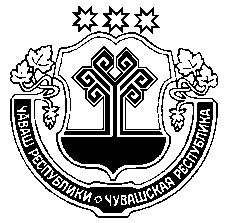 ЧĂВАШ РЕСПУБЛИКИ   МУРКАШ РАЙОНĔ	             Й/+КАССИ ЯЛПОСЕЛЕНИЙĔНАДМИНИСТРАЦИЙĔЙЫШĂНУЙÿçкасси салиО внесении изменений в постановление администрации Юськасинского сельского поселения Моргаушского района Чувашской Республики от 13.03.2020г. №12 «Об утверждении административного регламента администрации Юськасинского сельского поселения Моргаушского района Чувашской Республики по предоставлению муниципальной услуги «Выдача разрешений на ввод объекта в эксплуатацию»